Приложение  к  постановлению администрации Сергиево-Посадского городского округа  Московской областиот 30.01.2023 № 105-ПАКарты-схемы элементов улично-дорожной сети и планировочной структуры
 в границах Сергиево-Посадского городского округаЭлемент планировочной структуры сети в городе Краснозаводск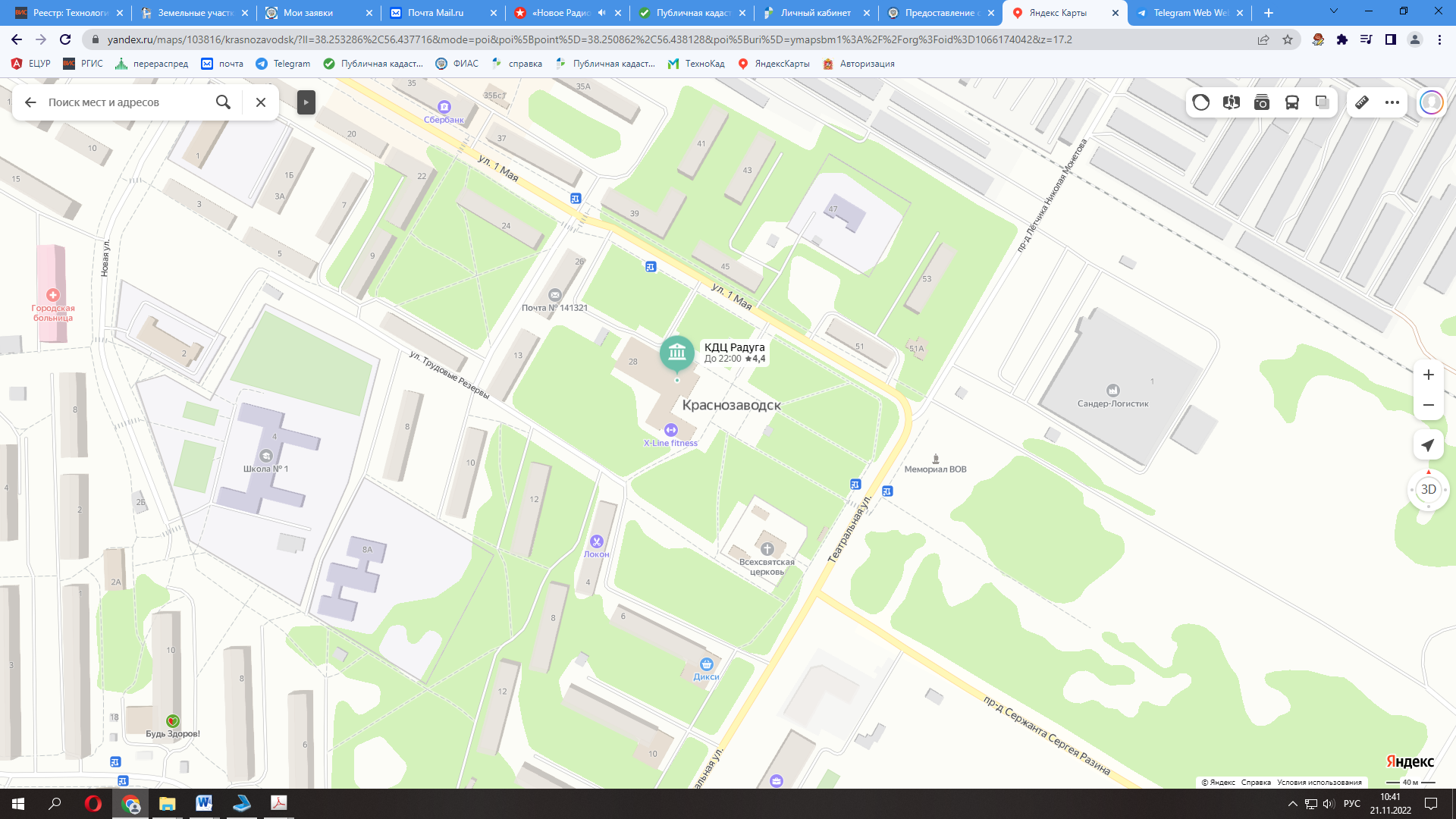 Сквер Поэта Виктора БоковаЭлементы планировочной структуры в районе деревни Жучки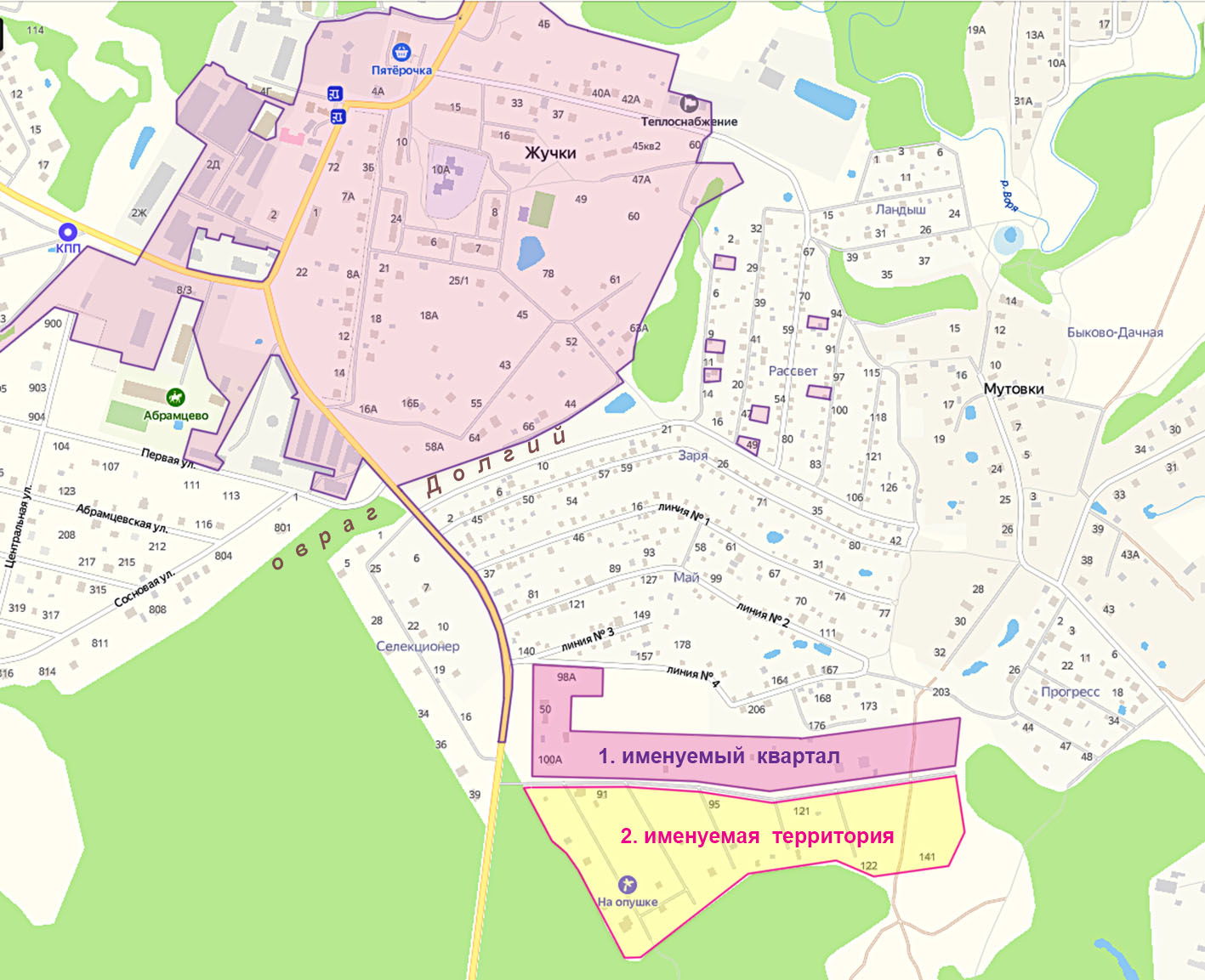 Квартал Южный, территория Жучки-ДачнаяЭлементы улично-дорожной сети в деревне Сальково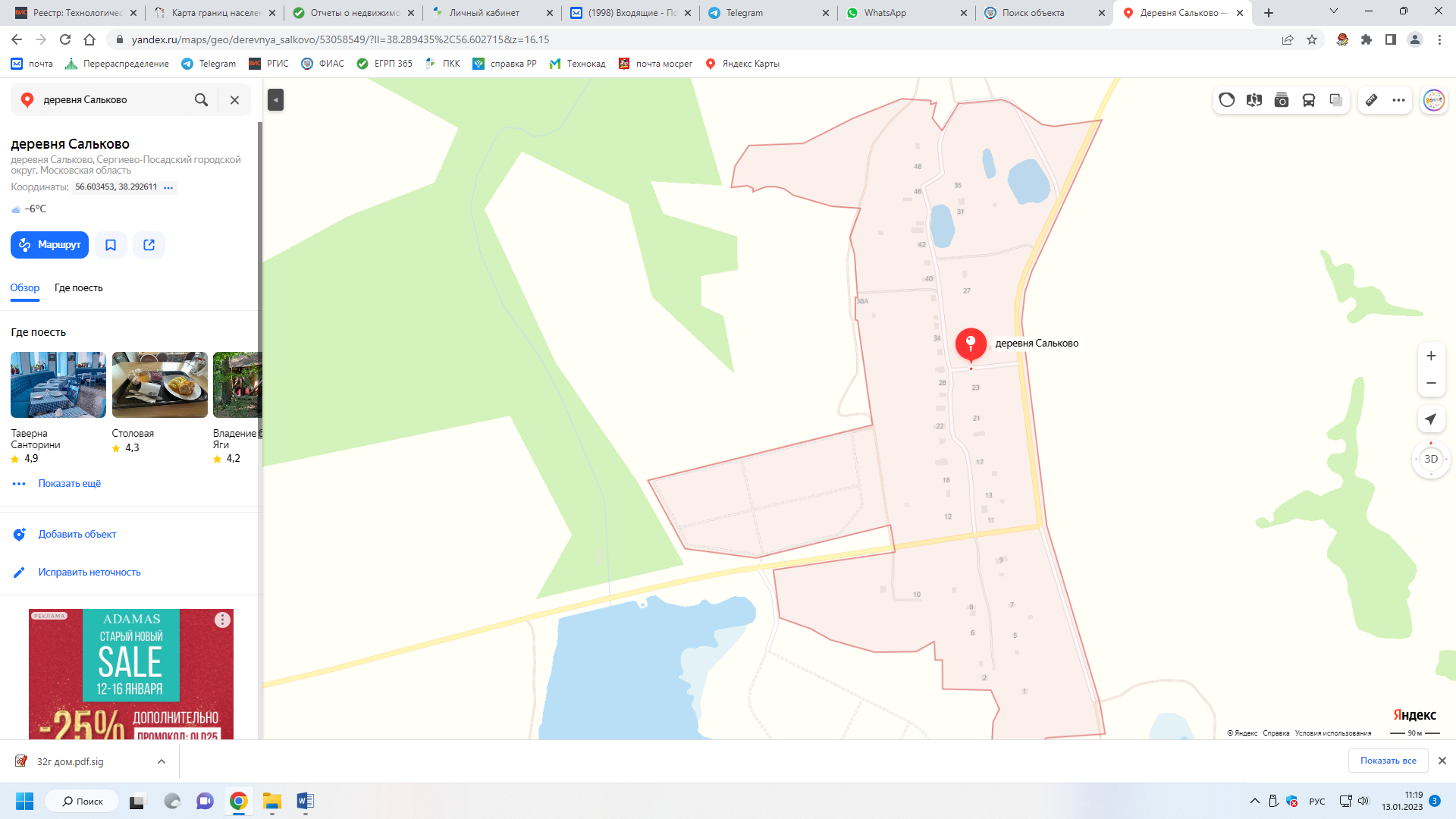 Улица Раздольная, улица Новослободская, улица РакитнаяЭлемент планировочной структуры сети в районе хутора Шубино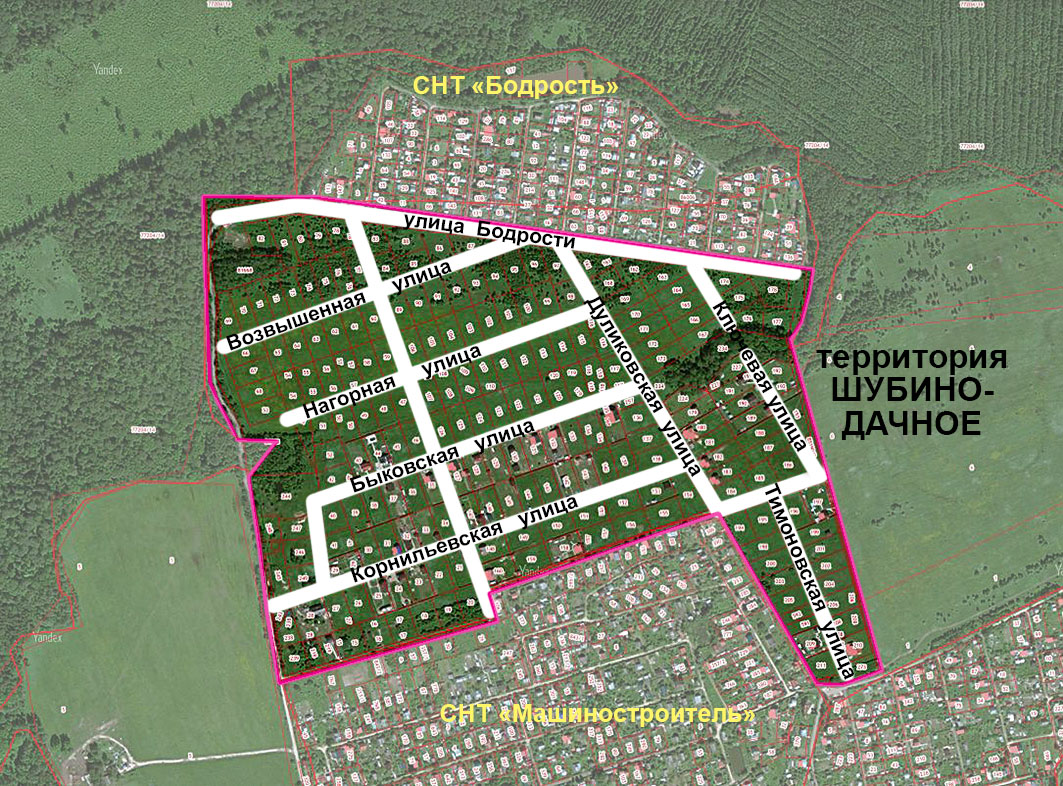 Территория Шубино-Дачное, улица Верхняя, улица Возвышенная, улица Ключевая, улица Дуликовская, улица Тимоновская, улица Нагорная, улица Быковская, улица КорнильевскаяЭлемент планировочной структуры в районе деревни Охотино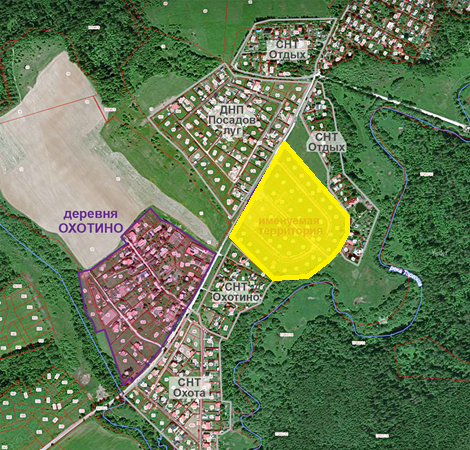 Территория «Охотино-Речное»Элемент планировочной структуры сети в районе проспекта Красной Армии (дом 9/1) городе Сергиев Посад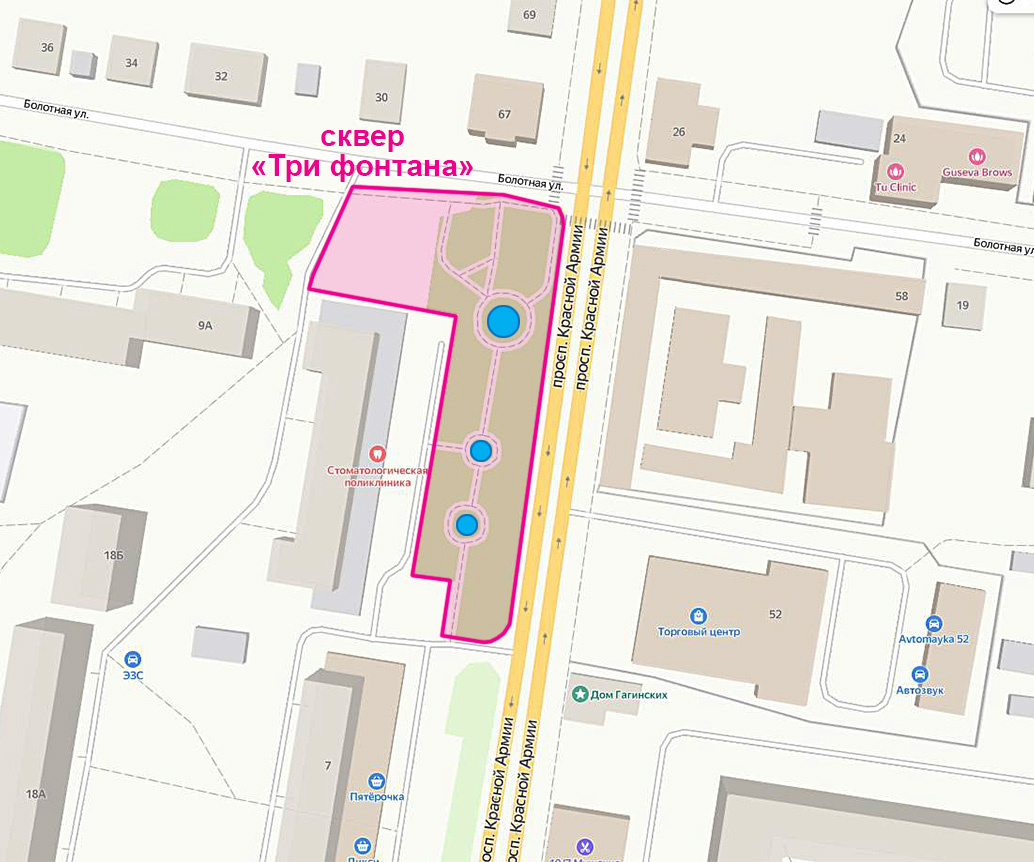 Сквер «Три фонтана»